中国国际工程咨询协会关于举办新版《建设工程工程量清单计价标准》释义、建设工程造价全过程精细化管控与《民法典合同编通则司法解释》解读专题培训班的通知国咨协［2024］ 03号各有关单位：近日，住房和城乡建设部发布了23版《建设工程工程量清单计价标准》（23年意见稿）。该标准结合最新的法律、法规、行业政策及行业发展方向更新，关于发承包双方定量价风险的界定更为完善，条款更趋具体、贴近实务。23版《标准》为推进工程造价市场化、国际化改革提供了政策依据，对于专业人员在执业过程中会起到更好的引导作用。之前，国务院常务会议明确提出：在工程建设领域全面推行过程结算。各地也纷纷出台配套意见。过程结算要求：边施工边签订过程结算文件，直接作为竣工结算的组成部分；先结算，后竣工；不结算，不备案。2023年12月4号最高人民法院发布《关于适用〈中华人民共和国民法典〉合同编通则部分的解释》（以下简称《合同编通则司法解释》）12月5号正式实施。《合同编通则司法解释》共计六十九条，内容横跨总则、物权、担保和合同，是对民法典的一次整体性和框架性的解释。为帮助相关单位准确了解和把握23版《建设工程工程量清单计价标准》出台后对工程造价及合同管理等实施后带来的影响，化解具体工作中遇到的新问题，深入了解《民法典合同编通则司法解释》的主要内涵，我单位决定举办“23版《建设工程工程量清单计价标准》释义、建设工程造价全过程精细化管控与《民法典合同编通则司法解释》解读专题培训班”。本次培训班由中国国际工程咨询协会主办， 北京比时教育咨询有限公司具体承办，请各单位积极组织相关人员参加。一、培训内容第一部分：《建设工程工程量清单计价标准》（23年意见稿）修订内容及解析1.总价合同、单价合同，如何适用？2.对综合单价分析表提出新要求；3.修改了清单的完整性及准确性责任划分；4.明确了计价风险划分；5.施工深化设计导致深化图纸与合同图纸存在差异的；6.招标文件与中标人投标文件不一致的实质性内容；7.投标人在投标时应将其引致的相关费用包括在投标总价和（或）综合单价报价中；8.增加清标内容；9.明确了甲供材费用计取；10.发包人提供材料或暂定材料价格的清单项目编制规定；11.修改了最高投标限价编制依据，最高投标限价应依据合理施工期及常规施工工艺编制；12.投标报价应依据投标人的工程实施方案及投标工期编制；13.工程变更计量规定；14.计日工计量规定；15.返工工程计量规定；16.新增工程计量规定；17.工程量清单缺陷规定；18.变更估价三原则的修改；19.工程索赔新要求的介绍；20.施工过程结算新规定的详细介绍。第二部分：建设工程造价全过程精细化管控（一）招投标环节过程控制精细管理与操作方法1.“招标工程量清单”跟踪控制操作及对策；2.招标文件编制以及合同规划要点；3.“招标控制价”跟踪控制及对策；4.投标报价编制控制技巧以及对策；5.暂估价材料、工程及甲乙供材料招投标关键；6.评标流程技术设置及评标关键要点操作技巧；7.招标结束后续关键工作操作及合同交底要点；8.招投标环节过程控制精细管理的跟踪工具。（二）合同约定环节过程控制精细管理1.双方合约规划及审查谈判要点；2.合同约定原则、方法以及跟踪控制对策；3.合同约定中涉税条款的处理与风险防范；4.合同约定类型的选择及各种合同类型的约定策略；5.合同约定内容、效力以及跟踪审查对策；6.发、承包各种不同合同类型下的合同风险约定对策7.发、承包合同约定的示范文本适用原则及控制对策。（三）工程计量环节过程控制精细管理解决方案1.工程计量的程序、方法、责任承担及跟踪控制对策；2.单价合同计量的跟踪控制对策；3.造价合同计量的跟踪控制对策；4.工程计量过程控制工具。（四）合同价款调整环节精细化管理解决方案1.合同价款调整计价的总体变化；2.法律法规变化导致价款调整跟踪控制对策；3.工程变更导致价款调整的跟踪控制对策；4.暂估价导致价款调整跟踪对策；5.误期赔偿导致价款调整的控制；6.施工索赔导致价款调整的控制；7.暂列金额导致价款调整的控制；8.变更、签证、索赔及价款调整四大跟踪控制工具的应用技巧。（五）合同价款支付环节过程控制精细管理解决方案1.合同价款支付的总体税控筹划；2.预付款支付的跟踪控制及对策；3.安全文明施工费支付控制对策；4.总价措施费用支付的控制对策；5.进度款支付过程中的控制对策；6.工程价款跟踪有力工具；7.价款支付中承包方若干次“停工权”使用及应对；（六）竣工结算环节过程控制精细管理解决方案1.竣工结算与支付的跟踪控制对策；2.甲乙双方增值税内部核算方法及对策；3.合同解除的价款结算与支付中疑难问题的应对。（七）建设项目合同法律风险防范实战1.合同签订前的风险防范化解与实务操作；2.如何准确认定和处理黑白合同风险化解与实务操作；3.施工合同管理中的风险防范化解与实务操作；4.无效的建设工程施工合同风险化解与实务操作；5.解决建设工程施工合同争议的风险化解与实务操作；6.关于转包及分包的若干问题风险化解与实务操作；7.工程延期风险化解、典型案例与实务操作；8.工程未经验收提前使用谁承担质量责任风险化解；9.关于工程价款的风险化解、典型案例与实务操作；10.建设工程价款优先受偿权的风险化解与实务操作；11.建筑企业质量保修风险化解、典型案例与实务操作；12.竣工结算与工程款利息法律风险化解与实务操作；13.施工项目专业分包的注意事项及法律风险防范对策；14.施工项目劳务分包的注意事项及法律风险防范对策。第三部分：《民法典合同编通则司法解释》解读1.《合同编通则司法解释》的制定背景；2.《合同编通则司法解释》的商事裁判思维、理念与规则；3.《合同编通则司法解释》一般规定；（1）合同解释的细化规则（2）交易习惯的认定与举证责任4.合同的订立；5.合同的效力；6.合同的履行；7.合同的保全；8.合同的变更和转让；9.合同的权利义务终止；10.违约责任。二、培训对象1.各地方政府有关工程勘察、设计、施工、监理单位、以及建设工程交易、造价管理、投资项目评审相关人员；2.各业主单位从事项目管理、合同管理、造价管理、工程项目建设、开发、审计等相关部门人员；3.各建筑设计、施工、设备材料供应、分包等企业领导、项目经理以及从事投标报价、合同谈判、合同管理、造价管理的工程技术人员，其他工程总承包相关人员；4.高校、科研单位及工程咨询、造价管理咨询、律师事务所等机构专业人员。三、邀请专家拟邀请住建部、行业协会、建筑央企、知名律所等参与新规范编写的有关专家现场授课，结合经典案例和实例分析，并进行现场答疑和互动交流。四、培训时间、地点2024年4月12日—4月15日   长沙市 （12日全天报到）2024年4月19日—4月22日   杭州市 （19日全天报到）2024年5月10日—5月13日   武汉市 （10日全天报到）2024年5月24日—5月27日   郑州市 （24日全天报到）2024年6月14日—6月17日   青岛市 （14日全天报到）2024年6月27日—6月30日   南昌市 （27日全天报到）2024年7月12日—7月15日   贵阳市 （12日全天报到）2024年7月26日—7月29日   西安市 （26日全天报到）五、相关费用标准   A：3880元/人（含培训费、场地费、资料费、专家、会议期间午餐、结业证书等），住宿统一安排，费用自理。B.5880元/人（含培训、资料、电子课件、场地、证书及培训期间午餐），住宿统一安排，费用自理。证书由我会颁发《工程总承包项目经理》或《商务经理》或《造价经理》;所需资料:二寸蓝底免冠彩色照片、身份证正反面、学历证书，以上报名材料均需电子版。六、联系方式报名负责人：聂红军 主任18211071700（微信）   电    话：13141289128        邮    箱：zqgphwz@126.com  qq咨询：3177524020          网    址：http://www.zqgpchina.cn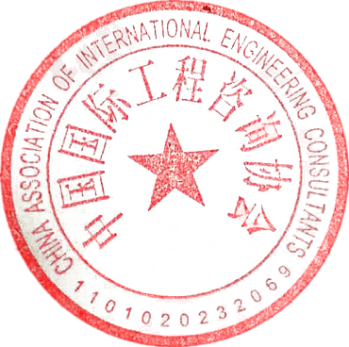 中国国际工程咨询协会二0二四年一月八日附 件：  新版《建设工程工程量清单计价标准》释义、建设工程造价全过程精细化管控与《民法典合同编通则司法解释》解读专题培训班报名表备注：1、此表可复制，汇总名单后发送至会务组；2、报名负责人：聂红军 主任18211071700（微信）   电    话：13141289128        邮    箱：zqgphwz@126.com  qq咨询：3177524020       网    址：http://www.zqgpchina.cn单位名称邮 编单位地址联 系 人职    务手    机办公电话传    真电子信箱参训人员性别职  务电    话手  机邮  箱参训时间参训地点住宿标准单住□      合住□     自理□单住□      合住□     自理□单住□      合住□     自理□单住□      合住□     自理□单住□      合住□     自理□证书申报《工程总包项目经理》□ 《商务经理》□  《造价经理》□《工程总包项目经理》□ 《商务经理》□  《造价经理》□《工程总包项目经理》□ 《商务经理》□  《造价经理》□《工程总包项目经理》□ 《商务经理》□  《造价经理》□《工程总包项目经理》□ 《商务经理》□  《造价经理》□付款方式转账□      现场□转账□      现场□转账□      现场□金 额收款信息开户名称：北京比时教育咨询有限公司开 户 行：中国工商银行股份有限公司北京公主坟支行账    号：0200004609200665735开户名称：北京比时教育咨询有限公司开 户 行：中国工商银行股份有限公司北京公主坟支行账    号：0200004609200665735开户名称：北京比时教育咨询有限公司开 户 行：中国工商银行股份有限公司北京公主坟支行账    号：0200004609200665735开户名称：北京比时教育咨询有限公司开 户 行：中国工商银行股份有限公司北京公主坟支行账    号：0200004609200665735开户名称：北京比时教育咨询有限公司开 户 行：中国工商银行股份有限公司北京公主坟支行账    号：0200004609200665735备    注本课程可根据单位实际需求，提供内部培训。本课程可根据单位实际需求，提供内部培训。本课程可根据单位实际需求，提供内部培训。参加单位（盖章）2024年  月  日参加单位（盖章）2024年  月  日